To  AIDUCATE NOW,
       Sir,                            With due respect and humble
submission I beg to state that myself Manab Gayen, Father's
name-Bhakti Gayen, Vill+P.O-Nagendrapur,P.S-Raidighi, Dist-South 24
pgs.                     I had passed Higher Secondary in 2015 from
Kashinagar High School. Present day I studied in Surendranath College
in Mathematics Honours.                  I got this scholarship
facility till 2013. My father is a poor farmer so, my parents can not
afford my fees in further study.But Mukti can help me a lot in my
study and carry my education  fees so, I always greatful to Mukti and
I thankful to Mukti.                       I promise you that in
future I help to Mukti and poor students for their education.Manab Gayen4:31 PM (20 hours ago)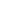 